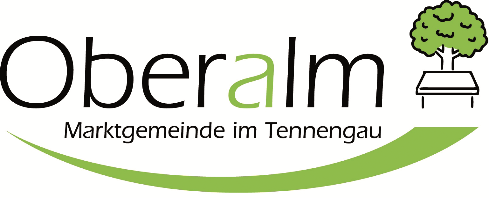 Antrag auf Förderung  ÖBB Jugend    ÖBB Classic (66)    ÖBB Senior   ÖBB FamilyDaten des KarteninhabersGutscheine erhalten:                    _________________________________________________________				        Datum, Unterschrift 	Erledigt von und Summe: _____________________________RSB				BAR			Anlage: Kopie der originalen KarteVor- und NachnameAnschriftKartennummerGültigkeitszeitraumDatumUnterschrift Förderungsvoraussetzungen:Die Anträge müssen fristgerecht eingereicht werden. Die Förderung erfolgt im Gültigkeitszeitraum.Pro Jahr und Person wird eine Karte gefördert, ein etwaiger Verlust der Karte kann nicht berücksichtigt werden.Förderung nur nach Vorlage der Originalkarte.Förderungssummen der ÖBB VorteilscardJugend:	€ 20,-	Senior:	€ 30,-Classic (66):	€ 50,-	Family:	€ 20,-Stand 01.01.2022